令和６年度　高原町学童クラブ入会案内　本町では、就労等により昼間に保護者が家庭にいない児童に対し、放課後に適切な遊びと生活の場を与え、健全な育成を図ることを目的に学童クラブを実施しています。　令和６年４月から入会（継続を含む）を希望される児童の保護者の方は、入会申込書及び必要書類を下記のとおり提出してください。　また、入会決定については、先着順ではなく、原則として低学年の利用希望者を優先いたします。なお、利用日数、就労状況、家族構成等を考慮し、選考させていただきます。お申込みが学童クラブの定員を超える場合は、入会をお待ちいただくか、希望されているところとは別の学童クラブへの入会を御検討いただく場合があります。御了承の上、お申込みくださいますようお願いいたします。記対象児童　　令和６年４月時点で小学１年生から小学入学６年生までの保護者が仕事や病気等の理由で保育を受けられない児童提出書類　　①入会申込書②放課後児童クラブの入会に関する同意書兼誓約書　　　　　　③就労証明書（会社等に就労している方）（就労している父母それぞれ）　　　　　　④自営業等申告書（法人ではない自営業等、妊娠出産、保護者の疾病、就学等）　　　　　　⑤入会希望理由が就労以外の場合、保育ができないことを証明する書類（例：診断書、母子手帳等の写し）※①～⑤は兄弟姉妹で入会を申し込む場合は１部で結構です。※③は保育所等入所申し込みで提出される場合は１部で結構です。※①～④は健康課子育て支援係及び各学童クラブで配布しています。また、町ホームページからダウンロード可能です。受付期間　※上記期間を過ぎても随時受け付けますが、定員を超える場合など選考が必要になる際は、期間内に申し込まれた方を優先させていただきます。受付場所　　ほほえみ館　　　　　※例年と受付場所が変更されていますので、ご注意ください。≪裏面へ≫町内学童クラブ利用料等　　実費分につきましては、各学童クラブにより異なりますので、各施設にお問い合わせください。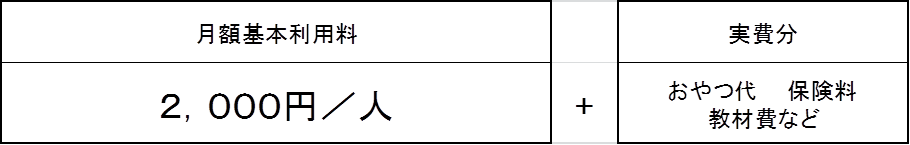 ※月額単位のみの実施となります。（高原小学校放課後児童クラブはおやつの提供はありません。）留意事項　　（１）申込書及び添付書類には、記入漏れがないようにお願いします。（２）原則として保護者による送迎となります。（３）申込書受理後、選考を行い、決定通知書等をお送りします。（４）長期休暇（夏休み等）のみの入会申込についても締切までに提出してください。　　　　　　（５）入会決定後、各学童クラブにより追加で書類（保健調査票等）の提出をお願いする場合があります。　　　　　　（６）入会後、利用がない日や利用料未納が続く場合、要件が合わなくなった場合、児童が指導員の指導に従わず、集団生活に影響がある場合等には退会していただくことがあります。問い合わせ先　　高原町　健康課　子育て支援係　電話：０９８４－２１－２４２３クラブ名開所状況開所状況開所状況住所電話番号クラブ名平日（月～金）土曜長期休暇住所電話番号和会児童クラブ13:00～18:307:30～18:307:30～18:30高原町大字西麓８７５番地２（光明こども園内）４２－５５１０遍照クラブ13:00～18:307:30～18:007:30～18:30高原町大字西麓８３４番地（遍照幼稚園内）４２－４２４２さのっこひろば12:30～19:307:30～19:307:30～19:30高原町大字蒲牟田５５８７番地２（狭野小学校近く）０８０－９４５９－３８７７出口っこ  クラブ13:00～19:007:00～18:307:00～19:00高原町大字西麓３３１３番地４（出口保育園内）４２－０８１６高原小学校放課後児童クラブ12：30～18：308:00～18:308:00～18:30高原町大字西麓３４０番地（高原小学校旧パソコン室）２１－２４００